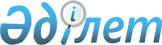 О внесении дополнений и изменений в постановление Правительства Республики Казахстан от 15 июня 2009 года № 906
					
			Утративший силу
			
			
		
					Постановление Правительства Республики Казахстан от 5 октября 2010 года № 1027. Утратило силу постановлением Правительства Республики Казахстан от 21 июня 2023 года № 492.
      Сноска. Утратило силу постановлением Правительства РК от 21.06.2023 № 492 (вводится в действие по истечении десяти календарных дней после дня его первого официального опубликования).
      Правительство Республики Казахстан ПОСТАНОВЛЯЕТ:
      1. Внести в постановление Правительства Республики Казахстан от 15 июня 2009 года № 906 "Об утверждении Правил определения лимита правительственного долга и долга местного исполнительного органа, лимитов предоставления государственных гарантий и поручительств государства" следующие дополнения и изменения:
      в Правилах определения лимита правительственного долга и долга местного исполнительного органа, лимитов предоставления государственных гарантий и поручительств государства, утвержденных указанным постановлением:
      дополнить пунктом 3-1 следующего содержания:
      "3-1. Уточнение лимита правительственного долга производится в случае изменения объема дефицита республиканского бюджета, установленного на планируемый финансовый год, при уточнении республиканского бюджета в течение соответствующего финансового года.";
      в пункте 8:
      слово "государственному" заменить словом "бюджетному";
      цифру "1" заменить цифрами "15";
      дополнить пунктом 8-1 следующего содержания:
      "8-1. Уточнение лимита долга местных исполнительных органов производится в случае изменения бюджетных параметров, при уточнении республиканского бюджета в течение соответствующего финансового года";
      пункт 9 изложить в следующей редакции:
      "9. Лимит предоставления государственных гарантий и поручительств государства на соответствующий год формируется исходя из объемов дохода республиканского бюджета, затрат на обслуживание и погашение правительственного долга, затрат, связанных с выполнением обязательств по государственным гарантиям и поручительствам государства на планируемый трехлетний период";
      в пункте 10 слово "государственному" заменить словом "бюджетному";
      в приложении 1 к указанным Правилам:
      абзацы седьмой, восьмой, девятый, десятый и одиннадцатый изложить в следующей редакции:
      "При определении лимита правительственного долга на планируемый финансовый год должны соблюдаться следующие требования:
      В1 < (InGB * 0,15) - В2, где
      B1 - объем затрат на обслуживание и погашение правительственного долга на планируемый трехлетний период;
      InGB - объем доходов республиканского бюджета на планируемый трехлетний период;
      B2 - объем затрат, связанных с выполнением обязательств по государственным гарантиям и поручительствам государства на планируемый трехлетний период";
      абзац двенадцатый исключить;
      приложение 3 к указанным Правилам изложить в новой редакции согласно приложению к настоящему постановлению.
      2. Настоящее постановление вводится в действие со дня подписания. Формулы определения лимита предоставления государственных
гарантий и поручительств государства
      При определении лимита предоставления государственных гарантий и поручительств государства должны соблюдаться следующие требования:
      B2 < (InGB * 0,15) - В1, где
      В2 - объем затрат, связанных с выполнением обязательств по государственным гарантиям и поручительствам государства на планируемый трехлетний период;
      InGB - объем доходов республиканского бюджета на планируемый трехлетний период;
      В1 - объем затрат на обслуживание и погашение правительственного долга на планируемый трехлетний период.
					© 2012. РГП на ПХВ «Институт законодательства и правовой информации Республики Казахстан» Министерства юстиции Республики Казахстан
				
Премьер-Министр
Республики Казахстан
К. МасимовПриложение
к постановлению Правительства
Республики Казахстан
от 5 октября 2010 года № 1027
Приложение 3
к Правилам определения лимита
правительственного долга и долга
местного исполнительного органа,
лимитов предоставления
государственных гарантий и
поручительств государства